                                                MIRNA Career Objectives:To find a challenging position to meet my competencies, capabilities, skills, education and experiences.To join a company that offers me a stable and positive atmosphere and inspires me to enhance and therefore to innovate the work culture for the betterment of all parties concerned.EDUCATIONAL BACKGROUNDHigh school – PhilosophyBachelor of Arts (BA) majoring in English Literature and Language from Beirut Arab University - Faculty of ArtsTeaching Diploma for intermediate and secondary Classes – Lebanese University – Faculty of Education.Attended and Completed the General Accountant Course in Mira Training Center.Introduction:Professional experience gained within varied practical and development roles, mainly in (Math, English, Science and English Social Studies). Believing a mature and constructive teaching approach and effective working relationships between staff, students and parents are crucial to a responsive student attitude, to a successful learning environment and meeting the needs of children and school mandates. Now looking to make a continued significant contribution for a company that is financially strong  and has significant achievements.CERTIFICATES & COURSES Three years of training in intermediate school for grades 8 and 9, grade coordinator leadership, literary insets and computer literacy (ICT)Attended and Completed the General Accountant Course in Mira Training Center.Teaching and Training workshops/ Seminars/ Insets.Cambridge International Certificate for Teaching and Learning. Preparing for IELTS ACADEMICWORK EXPERIENCEEnglish Teacher for Grade 6, UAE - Dubai International School, (2012 – 2015)Class Teacher for Grade 4 and 5, UAE – AlKhaleej International School, (2007 – 2012)English Coordinator for Grades 1 to 5, UAE – AlKhaleej International School, (2007 – 2012)Deputy Team Leader for Grade 4, UAE – AlKhaleej International School, (2010 – 2012)English Teacher for Grade 4 and 5, Lebanon – Amilieh School, (2003 – 2007)KEY SKILLS AND COMPETENCIESExcellent communication & Interpersonal skills Ability to liaise confidently with senior management. Excellent organizational and planning skillsExcellent level of attention to details. Excellent word processing and effective minute taking. Ability to prioritize workload in a demanding team environment.Ability to work independently and as a team memberExtensive knowledge & experience in Desktop Applications (Microsoft Word, PowerPoint, Excel and Outlook).Strong ability to meet tight deadlines Proven ability to efficiently handle multiple responsibilities. Strong Time Management SkillsI have the ability to work flexibly with large groups. I am a highly motivated self-starter who works well with others.Advised and supported staff on planning, assessment and resources.Being an effective and proactive member.Languages__English: Bilingual proficiencyArabic: Native languagePERSONAL INFORMATION__Date of Birth:						AUGUST 26, 1978Citizenship:	LebaneseLanguage Written/Spoken:	Arabic, EnglishMARITAL STATUS:                                                  SingleClick to send CV No & get contact details of candidate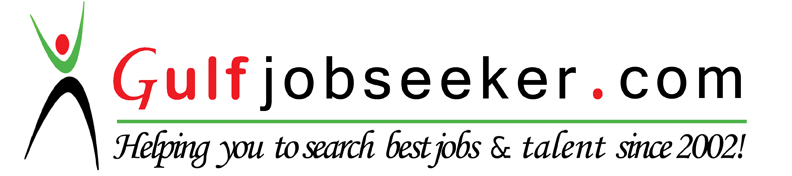 